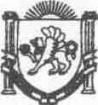 Республика КрымНижнегорский районЧкаловский сельский совет39-я сессия  II-го созываРЕШЕНИЕ №630.11.2023г.		 							с.ЧкаловоОб утверждении положения о порядке проведения конкурса на замещение вакантной должности муниципальной службы в администрации Чкаловского сельского поселения Нижнегорского района Республики КрымВ соответствии с Федеральным конституционным законом от 21.03.2014 №6-ФКЗ «О принятии в Российскую Федерацию Республики Крым и образовании в составе Российской Федерации новых субъектов – Республики Крым и города федерального значения Севастополя», Федеральным законом от 06.10.2003 №131-ФЗ «Об общих принципах организации местного самоуправления в Российской Федерации», Федеральным законом от 02.03.2007 № 25-ФЗ «О муниципальной службе в Российской Федерации», законом Республики Крым от 21.08.2014 №54-ЗРК «Об основах местного самоуправления в Республике Крым», законом Республики Крым от 16.09.2014 №76-ЗРК «О муниципальной службе в Республике Крым», Чкаловский сельский советРЕШИЛ:1. Утвердить Положение о порядке проведения конкурса на замещение вакантной должности муниципальной службы в администрации Чкаловского сельского поселения Нижнегорского район Республики Крым (прилагается).2. Данное решение подлежит обнародованию на официальном Портале Правительства Республики Крым на странице Нижнегорский район (nijno.rk.gov.ru) в разделе «Муниципальные образования района», подраздел «Чкаловское сельское поселение» и на Информационном стенде в административном здании Чкаловского сельского совета по адресу: с. Чкалово ул.Центральная 54 а. 3. Настоящее решение вступает в силу с момента подписанияПредседателя Чкаловского сельского совета-глава администрации Чкаловского сельского поселения							М.Б.ХалицкаяПриложениеПоложениео порядке проведения конкурса на замещение вакантной должности муниципальной службы в администрации Чкаловского сельского поселения Нижнегорского район Республики КрымНастоящее Положение о порядке проведения конкурса на замещение вакантной должности муниципальной службы в администрации Чкаловского сельского поселения Нижнегорского района Республики Крым - (далее Положение) разработано в соответствии с Конституцией Российской Федерации, Трудовым кодексом Российской Федерации, Федеральными законами «Об общих принципах организации местного самоуправления в Российской Федерации», «О муниципальной службе в Российской Федерации», законами Республики Крым «Об основах местного самоуправления в Республике Крым», «О муниципальной службе в Республике Крым», Положением определяется порядок и условия проведения конкурса на замещение вакантной должности муниципальной службы в администрации Чкаловского сельского поселения Нижнегорского района Республики Крым (далее – вакантная должность муниципальной службы). Конкурс на замещение вакантной должности муниципальной службы (далее - конкурс) обеспечивает конституционное право граждан Российской Федерации на равный доступ к муниципальной службе, а также право муниципальных служащих на должностной рост на конкурсной основе. Уставом муниципального образования Чкаловское сельское поселение Нижнегорского района Республики Крым, а также иными нормативными правовыми актами и устанавливает порядок организации и проведения конкурса на замещение должностей муниципальной службы в администрации Чкаловского сельского поселения Нижнегорского района Республики Крым (далее Администрация).Глава I. ОБЩИЕ ПОЛОЖЕНИЯ1.1. 	При замещении должности муниципальной службы в Администрации заключению трудового договора предшествует конкурс, в ходе которого осуществляется оценка профессионального уровня претендентов на замещение должности муниципальной службы, их соответствия установленным квалификационным требованиям к должности муниципальной службы, за исключением случаев установленных Положением о порядке прохождения муниципальной службы в органах местного самоуправления в муниципальном образовании Чкаловское сельское поселение Нижнегорского района Республики Крым и настоящим Порядком.1.2.	Конкурс на замещение должностей муниципальной службы в Администрации проводится в соответствии с настоящим Положением по инициативе председателя Чкаловского сельского совета-главы администрации Чкаловского сельского поселения.1.3.	На конкурс предоставляются группа «Старшие должности» утвержденные Реестром должностей в Администрации.1.4.	Конкурс проводится в целях определения уровня профессиональной подготовки, деловых, личностных качеств кандидатов, формирования высокопрофессионального кадрового состава муниципальной службы, совершенствования деятельности Администрации по подбору и расстановке кадров.1.5.	Конкурс проводится при наличии вакантной должности муниципальной службы в течение месяца и отсутствия резерва муниципальных служащих для еѐ замещения назначения на должность муниципальной службы.1.6.	В случае если на замещение должностей муниципальной службы одновременно поступили два и более заявления от кандидатов проводится конкурс.1.7.	В случае если последний день приема документов приходится на выходной день, то последним днѐм приема документов считается следующий рабочий день.1.8. Конкурс не проводится в следующих случаях:1)	при назначении на замещаемые должности на определенный срок полномочий, в том числе при замещении работника в период нахождения его в отпуске по беременности и родам или по уходу за ребенком до достижения им определенного возраста;2)	при заключении срочного служебного контракта (срочного трудового договора);3)	при назначении на должность муниципальной службы гражданина, включенного в кадровый резерв на муниципальной службе;4)	при назначении на должности муниципальной службы, относящиеся к группе старших и младших должностей муниципальной службы.Глава II. ПРАВО НА УЧАСТИЕ В КОНКУРСЕ2.1. Право на участие в конкурсе имеют граждане Российской Федерации, граждане иностранных государств - участников международных договоров Российской Федерации, в соответствии с которыми иностранные граждане имеют право находиться на муниципальной службе, достигшие возраста 18 лет и не старше 65 лет, владеющие государственным языком Российской Федерации и соответствующие квалификационным требованиям, установленным действующим законодательством для замещения должностей муниципальной службы (далее – граждане). В конкурсе не могут участвовать граждане, достигшие предельного возраста, установленного для замещения должности муниципальной службы.2.2.В конкурсе на замещение вакантной должности может принять участие гражданин, уже находящийся на муниципальной службе и замещающий должность муниципальной службы. В этом случае муниципальный служащий, изъявивший желание участвовать в конкурсе, направляет заявление на имя руководителя органа местного самоуправления. Кадровая служба органа местного самоуправления, в котором муниципальный служащий замещает должность муниципальной службы, обеспечивает ему получение документов, необходимых для участия в конкурсе.Глава III. КОНКУРСНАЯ КОМИССИЯ3.1. Для проведения конкурса распоряжением представителя нанимателя (работодателя) образуется конкурсная комиссия, действующая на постоянной основе. 3.2.	В состав конкурсной комиссии включаются представители нанимателя (работодателя) - уполномоченные ими муниципальные служащие, в том числе специалисты сектора муниципальной и кадровой службы, осуществляющие кадровую работу и лица которые должности, не являющиеся должностями муниципальной службы, а также (при необходимости) представители научных и образовательных учреждений, либо государственных органов или органов местного самоуправления, приглашаемые представителем нанимателя (работодателем) в качестве «независимых экспертов» специалистов в вопросах, связанных с государственным управлением и муниципальной службой. Число независимых экспертов в таком случае должно составлять не менее одной четверти от общего числа членов конкурсной комиссии.Состав конкурсной комиссии для проведения конкурса на замещение вакантной должности муниципальной службы, исполнение должностных обязанностей по которой связано с использованием сведений, составляющих государственную тайну, формируется с учетом положений законодательства Российской Федерации о государственной тайне.Состав конкурсной комиссии формируется таким образом, чтобы была исключена возможность возникновения конфликтов интересов, которые могли бы повлиять на принимаемые конкурсной комиссией решения. В случае возникновения конфликта интересов по решению представителя нанимателя (работодателя) производится замена членов конкурсных комиссий.Председатель конкурсной комиссии определяет дату, место и время проведения заседания конкурсной комиссии при проведении конкурса, порядок рассмотрения вопросов на заседании конкурсной комиссии, ведет заседания конкурсной комиссии. Секретарь конкурсной комиссии осуществляет подготовку заседаний конкурсной комиссии, включая информирование членов конкурсной комиссии о дате, месте и времени проведения заседания, оформляет необходимую для проведения заседаний документацию, а также отвечает за обеспечение деятельности конкурсной комиссии. 3.3.	Общее количество членов конкурсной комиссии составляет 4 человек и состоит из председателя, заместителя председателя, секретаря и членов комиссии.Конкурсная комиссия проводит свои заседания в два этапа.3.4. Заседание конкурсной комиссии считается правомочным, если на нем присутствует не менее двух третей от общего числа ее членов. 3.5.	По итогам проведения первого этапа конкурса конкурсная комиссия принимает одно из следующих решений:а) о допуске кандидата к участию во втором этапе конкурса;б) о признании кандидата не соответствующим требованиям к вакантной должности муниципальной службы;в) о признании конкурса не состоявшимся и проведении повторного конкурса.Конкурс признается несостоявшимся в случаях:-	наличия менее двух заявлений кандидатов на участие в конкурсе;-	признания	всех	кандидатов	не	соответствующим	требованиям	к вакантной должности муниципальной службы.При проведении конкурса соответствующая конкурсная комиссия оценивает кандидатов на основании представленных ими документов об образовании, прохождении муниципальной или иной службы, осуществлении другой трудовой деятельности, а также на основе ответов на вопросы, связанные с выполнением должностных обязанностей по вакантной должности муниципальной службы, на замещение которой претендуют кандидаты.3.6.	Заседание конкурсной комиссии проводится при наличии не менее двух кандидатов.Решения конкурсной комиссии по результатам проведения конкурса принимаются открытым голосованием простым большинством голосов ее членов, присутствующих на заседании.При равенстве голосов решающим является голос председателя конкурсной комиссии либо лица, его замещающего.3.7.	Результаты голосования конкурсной комиссии оформляются протоколом, который подписывается председателем, заместителем председателя, секретарем и членами комиссии, принявшими участие в заседании.3.8.	По итогам второго этапа конкурса конкурсная комиссия принимает одно из следующих решений:а) о признании одного из кандидатов победителем конкурса;в) о признании конкурса несостоявшимся, в случае отзыва всех заявлений кандидатов во время проведения конкурса и проведении повторного конкурса.В случае отсутствия члена комиссии на заседании конкурсной комиссии при проведении второго этапа конкурса, он имеет право изложить свое мнение о кандидатах по итогам первого этапа конкурса в письменной форме, которое учитывается при голосовании.В случае отсутствия председателя комиссии	(отпуск, командировка, болезнь) его полномочия осуществляет заместитель председателя комиссии. При	проведении	заседания	конкурсной	комиссии	присутствие председателя	комиссии или заместителя председателя комиссии являетсяобязательным.3.9.Решение конкурсной комиссии оформляется протоколом, который подписывается председателем, заместителем председателя, секретарем и членами комиссии, принявшими участие в заседании (приложение №5).3.10. При равенстве голосов решающим является голос председателя конкурсной комиссии.3.11. Решение конкурсной комиссии принимается в отсутствие кандидата и является основанием для назначения его на вакантную должность муниципальной службы либо отказа в таком назначении.Глава IV. ПОДГОТОВКА К ПРОВЕДЕНИЮ КОНКУРСА4.1.Конкурс в муниципальном образовании Чкаловское сельское поселение Нижнегорского района Республики Крым проводится по решению представителя нанимателя (работодателя), при наличии вакантной должности муниципальной службы. Вакантной должностью муниципальной службы признаётся не замещённая муниципальным служащим должность муниципальной службы, предусмотренная штатным расписанием.Конкурс на замещение вакантной должности муниципальной службы проводится в два этапа. На первом этапе конкурса администрация Чкаловского сельского поселения Нижнегорского района Республики Крым не позднее чем за 20 дней до дня проведения конкурса публикует объявление о приеме документов для участия в конкурсе (приложение №1), а также размещает информацию на стенде Чкаловского сельского совета. Срок опубликования объявления о проведении конкурсного отбора - не позднее чем за 20 дней до дня проведения конкурса. В публикуемом объявлении указываются:- наименование вакантной должности муниципальной службы;- требования, предъявляемые к претенденту на замещение вакантной должности;- место и время приема документов, срок, до истечения которого принимаются документы;- сведения о дате, времени и месте его проведения;- проект трудового договора;- сведения об источнике подробной информации о конкурсе (телефон, факс, электронная почта, электронный адрес сайта органа местного самоуправления муниципального образования Чкаловское сельское поселение Нижнегорского района Республики Крым).В случае, если в установленный в объявлении о проведении конкурса срок в соответствующий орган местного самоуправления Чкаловского сельского поселения не подано ни одного заявления об участии в конкурсе, а также в случае отсутствия лиц, удовлетворяющих квалификационным требованиям к вакантной должности, конкурс признается несостоявшимся. На втором этапе конкурса проводится оценка профессиональной компетентности, знаний, опыта, умений и навыков кандидатов, необходимых для решения функциональных задач по соответствующей муниципальной должности путем конкурса документов и индивидуального собеседования.4.2. Для участия в конкурсе гражданин обязан предъявить следующие документы:1) Личное заявление (Приложение№ 2,3);2) заполненную и подписанную анкету по форме, утвержденной ПравительствомРоссийской Федерации от 26.05.2005г. №667р, с приложением фотографии –1шт.;3) паспорт;4)  трудовую книжку и (или) сведения о трудовой деятельности, оформленные в установленном законодательством порядке, за исключением случаев, когда трудовой договор (контракт) заключается впервые;5) документ об образовании;6) документ, подтверждающий регистрацию в системе индивидуального (персонифицированного) учета, за исключением случаев, когда трудовой договор (контракт) заключается впервые;7) свидетельство о постановке физического лица на учет в налоговом органе по месту жительства на территории Российской Федерации;8) документы воинского учета - для граждан, пребывающих в запасе, и лиц, подлежащих призыву на военную службу;9) заключение медицинской организации об отсутствии заболевания, препятствующего поступлению на муниципальную службу (Учетная форма № 001-ГС/у)10) сведения о доходах за год, предшествующий году поступления на муниципальную службу, об имуществе и обязательствах имущественного характера;11) сведения, предусмотренные статьей 15.1 Федерального закона от 2 марта 2007 г. N 25-ФЗ "О муниципальной службе в Российской Федерации";12) иные документы, предусмотренные федеральными законами, указами Президента Российской Федерации и постановлениями Правительства Российской Федерации.Муниципальный служащий, изъявивший желание участвовать в конкурсе администрации Чкаловского сельского поселения Нижнегорского района Республики Крым , в которой он замещает должность муниципальной службы, подаѐт заявление и согласие на обработку персональных данных (приложение №8).Секретарь конкурсной комиссии регистрирует представленные документы в Журнале регистрации документов, поданных для участия в конкурсе на замещение вакантной должности муниципальной службы (Приложение №4).4.3. Гражданин (муниципальный служащий) не допускается к участию в конкурсе в связи с его несоответствием квалификационным требованиям к вакантной должности муниципальной службы, а также в связи с ограничениями, установленными законодательством о муниципальной службе для поступления на муниципальную службу и ее прохождения.4.4.	Несвоевременное представление документов, представление их не в полном объеме или с нарушением правил оформления без уважительных причин, является основанием для отказа гражданину в приеме документов для участия в конкурсе в течение 3 дней с момента подачи документов.В случае установления обстоятельств, препятствующих поступлению гражданина на муниципальную службу, он в недельный срок информируется в письменной форме о причинах отказа в участии в конкурсе.Глава V. ПРОВЕДЕНИЕ КОНКУРСА5.1. Конкурс проводится в форме конкурса документов и индивидуального собеседования.5.2. При проведении конкурса документов конкурсная комиссия оценивает кандидатов на основании предоставленных ими документов, указанных в п. 4.2.5.3. При проведении индивидуального собеседования кандидаты приглашаются на заседание конкурсной комиссии в очередности, определяемой в соответствии со сроками подачи ими документов, начиная с кандидата, первым представившего документы. Члены конкурсной комиссии задают кандидату вопросы, позволяющие выявить уровень знаний кандидатом законодательства Российской Федерации, Республики Крым, муниципальных правовых актов муниципального образования Чкаловское сельское поселение Нижнегорского района, необходимых для замещения должности муниципальной службы, их соответствия установленным квалификационным требованиям к должности муниципальной службы. Как правило, конкурсная комиссия задает кандидатам равное количество вопросов. Оценка кандидатов осуществляется по 10-бальной системе:-соответствие квалификационным требованиям на основании предоставленных документов от 1 до 5 баллов;- результаты индивидуального собеседования от 1 до 5 баллов;Баллы, выставленные всеми членами конкурсной комиссии суммируются и заносятся секретарем конкурсной комиссии в протокол.Победителем признается кандидат, набравший по итогам конкурса наибольшее количество баллов, рекомендованный конкурсной комиссией к назначению на должность.5.4. Решение конкурсной комиссии принимается в отсутствие кандидата и является основанием для назначения его на соответствующую должность муниципальной службы, либо отказа в таком назначении. Результаты голосования конкурсной комиссии оформляются решением, которое сообщается каждому участнику конкурса в письменной форме в течение 7 рабочих дней со дня его завершения (Приложение №6). Итоговое решение по результатам конкурса оформляется протоколом конкурсной комиссии, нормативно правовым актом работодателя соответствующего органа местного самоуправления.5.5. Работодатель заключает трудовой договор и назначает на должность муниципальной службы кандидата, победившего по результатам проведенного конкурса на замещение должности муниципальной службы и рекомендованного конкурсной комиссией.5.6. Если в результате проведения конкурса не были выявлены кандидаты, отвечающие предъявляемым по объявленной на замещение должности муниципальной службы требованиям, то работодатель может принять решение о проведении повторного конкурса, или снятии должности с конкурса.5.7. Документы претендентов на замещение должности муниципальной службы, не допущенных к участию в конкурсе, и кандидатов, участвовавших в конкурсе, могут быть возвращены по их письменному заявлению в течение 3-х лет со дня завершения конкурса (приложение № 7) До истечения этого срока документы хранятся в органах местного самоуправления, после чего подлежат уничтожению.Глава VI. ЗАКЛЮЧИТЕЛЬНЫЕ ПОЛОЖЕНИЯ.Споры, связанные с проведением конкурса на замещение муниципальной должности, рассматриваются руководителями органов местного самоуправления или судом.Приложение №1к Положению о порядкепроведения конкурса на замещениедолжности муниципальной службыв администрации Чкаловского сельского поселения_Нижнегорский  район Республики КрымОбъявлениео проведении конкурса на замещение вакантной должностимуниципальной службыВ соответствии со статьей 19 Закона Республики Крым от 16 сентября 2014года № 76-ЗРК «О муниципальной службе в Республике Крым» (наименование органа местного самоуправления) объявляет конкурс на замещение вакантной должности муниципальной службы:_________________________________________________________________________(наименование должности муниципальной службы)Условия проведения конкурса размещены на сайте __________________Проект трудового договора прилагается.Квалификационные требования к уровню профессионального образования, к направлению и квалификации профессионального образования: ________________________________________________________________________________________________________.Требования к стажу муниципальной службы (государственной службы) или стажу (опыту) работы по специальности: ___________________________________________________________________________________________________________________________________.Перечень документов, представляемых для участия в конкурсе:1) Личное заявление (Приложение№ 2,3);2) заполненную и подписанную анкету по форме, утвержденной ПравительствомРоссийской Федерации от 26.05.2005г. №667р, с приложением фотографии –1шт.;3) паспорт;4)  трудовую книжку и (или) сведения о трудовой деятельности, оформленные в установленном законодательством порядке, за исключением случаев, когда трудовой договор (контракт) заключается впервые;5) документ об образовании;6) документ, подтверждающий регистрацию в системе индивидуального (персонифицированного) учета, за исключением случаев, когда трудовой договор (контракт) заключается впервые;7) свидетельство о постановке физического лица на учет в налоговом органе по месту жительства на территории Российской Федерации;8) документы воинского учета - для граждан, пребывающих в запасе, и лиц, подлежащих призыву на военную службу;9) заключение медицинской организации об отсутствии заболевания, препятствующего поступлению на муниципальную службу (Учетная форма № 001-ГС/у)10) сведения о доходах за год, предшествующий году поступления на муниципальную службу, об имуществе и обязательствах имущественного характера;11) сведения, предусмотренные статьей 15.1 Федерального закона от 2 марта 2007 г. N 25-ФЗ "О муниципальной службе в Российской Федерации";12) иные документы, предусмотренные федеральными законами, указами Президента Российской Федерации и постановлениями Правительства Российской Федерации.Российской Федерации и постановлениями Правительства Российской Федерации.Срок подачи документов в течение 20 дней со дня опубликования объявления. Документы необходимо представить лично по адресу: ______________. Конкурс предлагается провести ___________ (дата) по адресу: _____________.Конкурсная процедура проходит в форме индивидуального собеседования по вопросам законодательства Российской Федерации, Республики Крым, муниципальных правовых актов муниципального образования _______________ сельское поселение _______________ район, необходимых для замещения должности муниципальной службы, их соответствия установленным квалификационным требованиям к должности муниципальной службы.Время приема документов с ___ до ___ часов ежедневно, кроме субботы и воскресенья.Справки по телефонам _______________________;факс ______________________________________;электронная почта __________________________;электронный адрес сайта _______________.Приложение № 2к Положению о порядкепроведения конкурса на замещениедолжности муниципальной службыв администрацииЧкаловского сельского поселенияНижнегорский район Республики КрымОБРАЗЕЦ ЗАЯВЛЕНИЯПредседателю конкурсной комиссии по проведению конкурсана замещение вакантной должности муниципальной службы…………………………………………………………………….(ф.и.о.)от ___________________________________________________ ,проживающего по адресу : ___________________________________________________________________________Телефон _____________________________________________ЗаявлениеЯ,___________________________________________________________________, паспорт: серия _____________ № ____________________________________________ выдан____________________________________________________________________прошу допустить меня к участию в конкурсе на замещение вакантной должности муниципальной службы _______________________________________________________________________ (наименование должности) Мне разъяснены нормы статьи 13 «Ограничения, связанные с муниципальной службой» Федерального закона от 2 марта 2007 года № 25-ФЗ «О муниципальной службе в Российской Федерации», нормы статьи 14. Ограничения и запреты, связанные с муниципальной службой Закона Республики Крым от 16 сентября 2014 года №76-ЗРК «О муниципальной службе в Республике Крым». Условия и порядок проведения конкурса мне разъяснены. ___________________________           (число, месяц, год)__________________________
(подпись)
Зарегистрировано ____________
За № _______________________
____________________________
подпись, фамилия)Приложение № 3к Положению о порядкепроведения конкурса на замещениедолжности муниципальной службыв администрацииЧкаловского сельского поселенияНижнегорский район Республики КрымОБРАЗЕЦ ЗАЯВЛЕНИЯПредседателю конкурсной комиссии по проведению конкурсана замещение вакантной должности муниципальной службы…………………………………………………………………….(ф.и.о.)от ___________________________________________________ ,проживающего по адресу : ___________________________________________________________________________Телефон _____________________________________________ЗаявлениеЯ,___________________________________________________________________, паспорт: серия _____________ № ____________________________________________ выдан____________________________________________________________________даю согласие на прохождение процедуры оформления допуска к сведениям,
составляющим государственную и иную охраняемую законом тайну.___________________________           (число, месяц, год)__________________________
(подпись)
Приложение № 4к Положению о порядкепроведения конкурса на замещениедолжности муниципальной службыв администрацииЧкаловского сельского поселенияНижнегорский район Республики КрымЖурналрегистрации документов, поданных для участия в конкурсе на замещение вакантной должности муниципальной службыПриложение № 5к Положению о порядкепроведения конкурса на замещениедолжности муниципальной службыв муниципальном образованииЧкаловское сельское поселениеНижнегорский район Республики КрымПРОТОКОЛ № ____заседания конкурсной комиссиимуниципального образования Чкаловское сельское поселение Нижнегорского района Республики Крымот « ___ » ____________ 20___ годаПрисутствовали:Председатель конкурсной комиссии ____________ (инициалы, фамилия)Заместитель председателя конкурсной комиссии ______________(инициалы, фамилия)Секретарь конкурсной комиссии ______________(инициалы, фамилия)Члены конкурсной комиссии ______________(инициалы, фамилия)Повестка дня:1. Проведение конкурса на замещение вакантной должности _____________ (наименование должности муниципальной службы).Слушали:____________________________ секретаря конкурсной комиссии.В конкурсе участвуют: _____________________________________________________________(Ф.И.О., должность кандидата на должность муниципальной службы)_________________________________________________________________________________(Ф.И.О., должность кандидата на должность муниципальной службы)2. Члены конкурсной комиссии провели Индивидуальное собеседованиес первым кандидатом ___________________________________________(Ф.И.О. кандидата)вопрос: ________________________________________________________(содержание вопроса)ответ: __________________________________________________________(содержание ответа)оценка ответа: ___________________________________________________(мотивированная оценка ответа)вопрос: _________________________________________________________(содержание вопроса)ответ: ___________________________________________________________(содержание ответа)оценка ответа: _____________________________________________________(мотивированная оценка ответа)Индивидуальное собеседованиесо вторым кандидатом ___________________________________________(Ф.И.О. кандидата)вопрос: ________________________________________________________(содержание вопроса)ответ: __________________________________________________________(содержание ответа)оценка ответа: ___________________________________________________(мотивированная оценка ответа)вопрос: _________________________________________________________(содержание вопроса)ответ: ___________________________________________________________(содержание ответа)оценка ответа: _____________________________________________________(мотивированная оценка ответа)3. Члены конкурсной комиссии рассмотрели и дали оценку представленных кандидатами документов об образовании, прохождении муниципальной (государственной) службы, осуществлении иной трудовой деятельности:1) Кандидатом _______________________________ представлены(Ф.И.О.)_________________________________________________________________________________(перечень необходимых для участия в конкурсе документов)2) Дополнительно им представлены: ________________________________(перечень документов)3) В числе представленных кандидатом документов отсутствуют:________________________________________________________________(перечень документов)Вывод по итогам рассмотрения представленных документов_________________________________________________________________(мотивированная оценка)4. В ходе обсуждения кандидатов оценили:-соответствие квалификационным требованиям на основании предоставленных документов от 1 до 5 баллов;1) первый кандидат ________________________________________________ баллов(Ф.И.О. кандидата)2) второй кандидат _______________________________________________ баллов(Ф.И.О. кандидата)- результаты индивидуального собеседования от 1 до 5 баллов;1) первый кандидат _______________________________________________ баллов(Ф.И.О. кандидата)2) второй кандидат _______________________________________________ баллов(Ф.И.О. кандидата)Вывод победителем по итогам конкурса признается кандидат, набравший наибольшее количество баллов.Член комиссии _________________________________________________(Ф.И.О. члена комиссии)______________________________________________________________(краткое содержание выступления)Представитель подразделения, в котором проводится конкурс _______________________________________________________________________(Ф.И.О. представителя)______________________________________________________________(краткое содержание выступления)Решили:1. Признать (фамилия, имя, отчество) победителем конкурса на замещение вакантной должности ___________________ (наименование должности муниципальной службы) и рекомендовать конкурсной комиссией к назначению на должность представителю нанимателя (работодателю).Голосовали:«за» ___ человек(а);«против» ___ человек(а);«воздержались» ___ человек(а).2. Признать не прошедшим конкурс (фамилия, имя, отчество) на замещение вакантной должности __________________ (наименование должности муниципальной службы).Голосовали:«за» ___ человек(а);«против» ___ человек(а);«воздержались» ___ человек(а).Председатель конкурсной комиссии ____________ (инициалы, фамилия)Заместитель председателяконкурсной комиссии ______________(инициалы, фамилия)Секретарь конкурсной комиссии ______________(инициалы, фамилия)Члены конкурсной комиссии ______________(инициалы, фамилия)Приложение № 6к Положению о порядкепроведения конкурса на замещениедолжности муниципальной службыв муниципальном образованииЧкаловское сельское поселениеНижнегорский район Республики КрымУчастнику конкурсана замещение вакантной должности_____________________________(наименование вакантной должности)_____________________________(Ф.И.О. участника конкурса)Уважаемый _______________________!Сообщаю Вам, что по итогам конкурса на замещение вакантной должности ____________________ (наименование вакантной должности) решением (протокол заседания от _________________ № _______) конкурсной комиссии ______________________ (органа местного самоуправления)победителем конкурса признан ______________________ (Ф.И.О. участника конкурса).Ваши документы могут быть возвращены Вам по Вашему письменному заявлению в течение 3 лет со дня завершения конкурса.Председатель конкурсной комиссии ___________ (инициалы, фамилия)Секретарь конкурсной комиссии ____________ (инициалы, фамилия)Приложение № 7к Положению о порядкепроведения конкурса на замещениедолжности муниципальной службыв муниципальном образованииЧкаловское сельское поселениеНижнегорский район Республики КрымИнформацияо результатах конкурса на замещение вакантной должностимуниципальной службы на сайте органа местного самоуправления_____________________________________________________________(наименование органа местного самоуправления)информирует о том, что _________ 20___ года состоялся конкурс на замещение вакантной должности _________________ (наименование вакантной должности) в ______________________ (наименование органа местного самоуправления).Решением конкурсной комиссии (протокол заседания от _______ № ____) победителем признан __________________________________________________________________.(Ф.И.О. победителя конкурса)Приложение № 8к Положению о порядкепроведения конкурса на замещениедолжности муниципальной службыв муниципальном образованииЧкаловское сельское поселениеНижнегорский район Республики КрымСОГЛАСИЕна обработку персональных данныхЯ,	,(Ф.И.О) 	серия	№	выдан  	(вид документа, удостоверяющего личность) 	,(когда и кем)проживающий (ая) по адресу:  	 																		, свободно, своей волей и в своем интересе даю согласие уполномоченным должностным лицам администрации Нижнегорского района Республики Крым зарегистрированной по адресу: 297112 Республика Крым, Нижнегорский район ул.Центральная,д.54-ана	обработку (любое действие (операцию) или совокупность действий (операций), совершаемых с использованием средств автоматизации или без использования таких средств с персональными данными, включая сбор, запись, систематизацию, накопление, хранение, уточнение обновление, изменение), извлечение, использование, передачу	(распространение, предоставление, обезличивание, блокирование, удаление, уничтожение) третьим лицам следующих персональных данных:фамилия, имя, отчество, дата и место рождения, гражданство;прежние фамилия, имя, отчество, дата, место и причина изменения (в случае изменения);владение иностранными языками и языками народов Российской Федерации; образование (когда и какие образовательные учреждения закончил, номера дипломов, направление подготовки или специальность по диплому, квалификация по диплому); послевузовское профессиональное образование (наименование образовательного или научного учреждения, год окончания), ученая степень, ученое звание (когда присвоены, номера дипломов, аттестатов);выполняемая работа с начала трудовой деятельности (включая военную службу, работу по совместительству, предпринимательскую деятельность и т.п.);классный чин федеральной государственной гражданской службы и (или) гражданской службы субъекта Российской Федерации и (или) муниципальной службы, дипломатический ранг, воинское и (или) специальное звание, классный чин правоохранительной службы (кем и когда присвоены);государственные награды, иные награды и знаки отличия (кем награжден и когда); степень родства, фамилии, имена, отчества, даты рождения близких родственников(отца, матери, братьев, сестер и детей), а также мужа (жены);места рождения, места работы и домашние адреса близких родственников (отца, матери, братьев, сестер и детей), а также мужа (жены);фамилии, имена, отчества, даты рождения, места рождения, места работы и домашние адреса бывших мужей (жен);пребывание за границей (когда, где, с какой целью);близкие родственники (отец, мать, братья, сестры и дети), а также муж (жена), в том числе бывшие, постоянно проживающие за границей и (или) оформляющие документы для выезда на постоянное место жительства в другое государство (фамилия, имя, отчество, с какого времени проживают за границей);адрес регистрации и фактического проживания; дата регистрации по месту жительства;паспорт (серия, номер, кем и когда выдан);паспорт, удостоверяющий личность гражданина Российской Федерации за пределами Российской Федерации (серия, номер, кем и когда выдан);номер телефона;отношение к воинской обязанности, сведения по воинскому учету (для граждан, пребывающих в запасе, и лиц, подлежащих призыву на военную службу);идентификационный номер налогоплательщика;номер страхового свидетельства обязательного пенсионного страхования; наличие (отсутствие) судимости;допуск к государственной тайне, оформленный за период работы, службы, учебы (форма, номер и дата);наличие (отсутствие) заболевания, препятствующего поступлению на федеральную государственную гражданскую службу Российской Федерации или ее прохождению, подтвержденного заключением медицинского учреждения;результаты обязательных медицинских осмотров (обследований), а также обязательного психиатрического освидетельствования;сведения о последнем месте государственной или муниципальной службы;сведения об адресах сайтов и (или) страниц сайтов в информационно- телекоммуникационной сети "Интернет".Вышеуказанные персональные данные предоставляю для обработки с целью участия в конкурсе для замещения должности муниципальной службы в целях обеспечения соблюдения в отношении меня Законодательства Российской Федерации в сфере реализации полномочий, возложенных на оператора действующим законодательством.Предоставляю право осуществлять передачу моих персональных данных и их дальнейшую обработку в целях реализации действующего законодательства, при обязательном соблюдении мер, обеспечивающих их защиту, и при условии, что их прием и обработка осуществляется лицом, обязанным соблюдать требования по защите и обработке персональных данных. Настоящее согласие дано мною на период проведения конкурса и 3 года после его окончания. Мне разъяснено, что настоящее согласие может быть отозвано путем подачи письменного заявления.Персональные данные, предоставляемые мной в отношении третьих лиц, будут обрабатываться только в целях осуществления и выполнения, возложенных законодательством Российской Федерации на оператора функций, полномочий и обязанностей.Дата начала обработки персональных данных:  	(число, месяц, год)№ п./п Ф.И.О.
претендента
на участие в
конкурсеДата
приема
документовДата
выдачи
расписки о
приеме
документовПодпись
претендента
на участие
в конкурсеФ.И.О. и
подпись
члена
конкурсной
комиссии,
принявшего
документыПримечание(подпись)(инициалы, фамилия)